Приложение 1к приказу от 02.10.2018г. №170Муниципальное  бюджетное общеобразовательное учреждение                             «Степановская средняя общеобразовательная школа»                   636516, Россия, Томская область,                                                                                                          Верхнекетский район, пос. Степановка                                                                                                                                                                                                                                                                                                пер. Аптечный, дом 5,                                                                                                                       тел./факс: (8-382) 58-25-1-66Е-mail: stepanovca@mail.ruИсх. №  238  от  28.09.2018 г.Информация о запланированных мероприятиях   по профилактике детского дорожно-транспортного травматизма на 2018-2019 учебный годМБОУ «Степановская СОШ»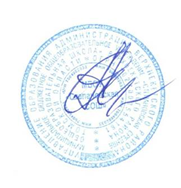 Наименование мероприятийДата проведенияОтветственный Родительские собрания,  беседы с родителями учащихся перед началом учебного года: «Внимание, на дорогах дети!»30.08.2018 Классные руководители 1-11 классовМесячник безопасности (проведение уроков безопасности дорожного движения, практикумов по  ПБ) (по плану)01.09 – 30.09ЗДВР, организатор ОБЖ, классные руководители  1-11 классовОбновление информационных стендов по правилам дорожного движения03.09 – 07.09Организатор ОБЖРазработка «Безопасного маршрута движения ребенка в школу». 10.09.2018Классный руководитель 1 класса, родителиВстреча с инспектором по пропаганде безопасности дорожного движения  для профилактической беседы.
13.09.2018ЗДВР, классные руководители 1-11 классовВыставка детских рисунков по безопасности дорожного движения.До 13.09.2018Классные руководители 1-11 классовОформление «Уголка безопасности» (информация о правилах поведения на дороге, правила поведения в лесу, на воде и т.п.).До 26.09.2018ЗДВР, организатор ОБЖПроведение Дня безопасности дорожного движения под девизом «День знаний правил дорожного движения»10.10.2018Классные руководители      1-11 классовКлассные собрания по итогам четверти и правилам поведения во время каникул.26.10.2018Классные руководители      1-11 классовКлассные часы «Безопасное поведение на дорогах. Правила дорожного движения»14.11.2018Классные руководители      1-11 классовОрганизация практических мероприятий по теме  « Оказание медицинской помощи пострадавшим в ДТП» (7 – 11 классы)17.11.2018Организатор ОБЖПроведение разъяснительной работы среди педагогов школы: - информационное совещание (ознакомление со статистическими данными, аналитическими материалами, нормативными документами)24.12.2018ЗДВР, организатор ОБЖЕдиный классный час по итогам учебной четверти, правилам поведения на новогодней елке, инструктажи по ПБ и ПДД.28.12.2018ЗДВР, классные руководители 1-11 классовОлимпиада по правилам дорожного  движения.11.02 - 15.02.2019Организатор ОБЖ, классные руководители 1-11 классовАнкетирование родителей по работе с ребенком с целью предупреждения ДДТ27.02.2019ЗДВР, классные руководители      1-11 классовКлассные собрания по итогам четверти и правилам поведения во время каникул.20.03.2019ЗДВР, классные руководители      1-11 классовЕдиный классный час по итогам учебной четверти и правилам поведения во время каникул.21.03.2019Классные руководители      1-11 классовПроведение конкурсов среди учащихся по правилам дорожного движения: - конкурсов рисунков «Умный водитель, умный пешеход» (2-5 классы) - конкурс сочинений «Обращение к взрослому» (6-11 классы)  15.04. – 19.04.19ЗДВР, классные руководители      1-11 классовЭкскурсия на улицу, перекресток.13.05.2019Классные руководители      1-11 классовВикторина на знание Правил дорожного движения.20.05.2019ЗДВР, организатор ОБЖ, классные руководители      1-11 классовКлассные собрания по итогам года и правилам поведения во время каникул.23.05.19Классные руководители      1-11 классовРуководитель организациидиректор школы  А.А. Андреев(должность)(личная подпись)(расшифровка подписи)